Školní vzdělávací program pro školní družinu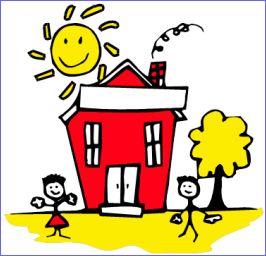 Barevný domeček poznání, zábavy a odpočinkuVypracovaly: Mgr. Jaromíra Bubová, řed. školyBlanka Wysogladová, vedoucí vychovatelka1.  Identifikace školní družinyZákladní údaje o školní družině:Adresa: ŠD při Základní škole Mokré LazceHájová 98747 62 Mokré LazceIZO školní družiny: 120 004 178Zřizovatel: Obec Mokré LazceKřížkovského 158747 62 Mokré LazceŘeditelka školy: Mgr. Jaromíra BubováVychovatelky: Blanka Wysogladová, vedoucí vychovatelka, I. odd.Daša Valušková,  vychovatelka, II. odd.Provoz školní družiny:Odpolední provoz: 11:45 – 16.00 hod.Telefon: 778 890 232E-mail: info@zsmokrelazce.info2. Charakteristika školní družinyVzděláváme děti 1. – 5. ročníku ve věku od 6 – 10 let.Kritéria pro přijímání dětí do ŠDděti od nejnižšího ročníku (v případě převýšení kapacity s potvrzením o zaměstnání obou rodičů /doložit při zápisu/)dítě docházející do školní družiny nejméně 3 x týdně alespoň na 3 hodinyvčasné přihlášeníŠkolní družina slouží především k odpočinku, k rozvoji zájmů žáků v době po vyučování a efektivnímu využití volného času. Dává také prostor pro komunikaci mezi dětmi navzájem, rodiči a vychovatelkami. Navštěvují ji žáci 1. – 5. ročníku základní školy. Její činnost vycházípedagogiky volného času. Snaží se o vytvoření místa pro odpočinek žáků po vyučování a aktivního, sportovního využití volného času.2.1 Velikost a vnitřní organizace školní družiny:Školní družina je součástí základní školy a nachází se v budově školy a tvoří ji dvě oddělení. Maximální kapacita je 50 žáků. Jednotlivá oddělení jsou věkově odlišná. Svou činnost vykonává každodenně v závislosti na rozvrhu základní školy pro příslušný školní rok. Má pouze odpolední provoz a činnost družiny je ukončena v 16.00 hodin.2.2 Prostorové a materiální podmínky školní družiny:Pro svoji činnost školní družina využívá prostory v přízemí budovy školy. Učebny spojuje chodba, která slouží zároveň jako šatna pro jedno oddělení. Druhé oddělení využívá šatnu Zš. Obě oddělení mají svůj samostatný vstup ze zadní části školy.Vybavení místností odpovídá činnostem a aktivitám školní družiny. K odpočinku slouží hrací koutky, koutky s gauči, molitanovými stavebnicemi a sedáky, stolečky a židle. Žáci mají dále k dispozici společenské hry, dětské knihy, stavebnice a další potřeby pro zájmovou činnost. K pohybovým aktivitám žáků slouží školní tělocvična, venkovní školní hřiště s průlezkami, které jsou jeho součástí. Stravování je zajištěno ve školní jídelně. Po celou dobu pobytu je pro děti zajištěn pitný režim.2.3 Ekonomické podmínky školní družiny:Úplata za školní družinu činí 40 Kč za měsíc, hradí se na celý rok (400 Kč), a to do konce měsíce září. Dle §11 vyhlášky č. 74/2005 Sb. může výši úplaty ředitel snížit nebo od úplaty osvobodit. O úplném prominutí úplaty v případě žáků se sociálním znevýhodněním rozhoduje ředitel školy po předložení příslušného dokladu. Peníze přijímá vychovatelka ve svém oddělení nebo je můžete zaslat na účet ZŠ. Úplata za školní družinu je využita na nákup materiálu pro výtvarnou, pracovní a sportovní činnost.2.4 Personální podmínky školní družiny:Organizace školní družiny je stanovena podle § 10 vyhlášky č. 74/2005 Sb., o zájmovém vzdělávání. Obě oddělení vedou plně kvalifikované vychovatelky, za činnost a organizaci zodpovídá vychovatelka v I. oddělení, která zastává funkci vedoucí vychovatelky. Účastníci pravidelné denní docházky do družiny se zařazují do oddělení podle věku. Oddělení se naplňují nejvýše do počtu 25 účastníků. Jejich činnost je zaměřená na rozvoj osobnosti žáků, jejich zájmů, znalostí a tvořivých schopností.3. Cíle a zaměření školní družinyCílem naší školní družiny je:relaxace, odreagování a uvolnění se žákůpomoci žákům uplatnit své zájmy a potřebyzabezpečit pocit bezpečí a klidu, doplňovat rodinnou výchovurozvíjet fantazii a dovednostirozvíjet týmovou spolupráci, ocenit práci a pomoc druhýchvštěpovat žákům návyky slušného chovánívést žáky k otevřené a slušné komunikacivést žáky k respektování národnostních a náboženských odlišnostíučit žáky aktivně trávit volný čas, udržovat fyzické a duševní zdravínavozovat pozitivní vztah k přírodě a životnímu prostředíNaše zaměření:Chceme, aby školní družina měla pevné místo při ZŠ, byla svou náplní a zaměřením pro děti zajímavá, proto se snažíme o maximální realizaci v těchto oblastech:1.	Sportem ke zdravíKaždý školní rok pořádá školní družina ve spolupráci se SKI areálem Vaňkův kopec výjezdovou lyžařskou a snowboardovou školu, která umožní dětem realizovat a uplatnit své pohybové dovednosti.2. Vztah k příroděVedeme žáky k citlivému vztahu k přírodě, jak žít vochraně životního prostředí. Učíme se vytvářet si hezké okamžiky.souladu s přírodou, navazujeme na aktivity školy pro sebe zdravé a hezké prostředí a prožívat tam3.Dovednosti pro praktický životPobyt v družině nabízí časový prostor na jakékoliv aktivní využití budoucího volného času, a proto žákům nabízíme i jiné aktivity s tím související, např. rozvoj manuální zručnosti, praktických dovedností. Žáci mohou také využívat k tvoření výrobků ze dřeva venkovní učebnu.Cílem výchovně vzdělávacího procesu je také podporovat a rozvíjet všechny klíčové kompetence:Kompetence k učeníŽák se učí s chutí novým věcem, výtvarným technikám, snaží se dokončit započatou práci, kriticky hodnotí své výkony, klade si otázky a hledá na ně odpovědi.Kompetence k řešení problémůUčí se problém pochopit, přemýšlí o příčinách, plánuje řešení, hledá různé způsoby řešení, chápe, že vyhýbání se problémům nevede k cíli, je iniciativní v řešení.Kompetence komunikativníŽák umí vyjadřovat své názory, zapojuje se do diskuse, respektuje názory druhých a snaží se rozpoznávat vhodné a nevhodné chování, využívá osvojené základy slušného chování.Kompetence sociálníUčí se plánovat, organizovat, řídit a hodnotit, samostatně rozhoduje o svých činech, rozpozná vhodnénevhodné chování, dokáže se prosadit, podřídit i přijmout kompromis.Kompetence občanskéŽák vnímá nespravedlnost, agresivitu, šikanu a dovede se jim bránit, projevuje pozitivní postoje, chápe své povinnosti.Kompetence pracovníVáží si práce své i ostatních, dodržuje pořádek, dbá na bezpečnost práce, snaží se být ohleduplný k přírodě.Kompetence k trávení volného časuŽák se učí smysluplně trávit svůj volný čas, rozvíjí své zájmy v organizovaných nebo individuálních činnostech, umí odmítnout nevhodné nabídky k trávení volného času.4. Délka vzděláváníDélka vzdělávání pro školní družinu je stanovena na dobu jednoho školního roku. Během této doby projde dítě všechny okruhy činností družinou vyměřené a přiblíží se tak co nejvíce cílům výchovně – vzdělávací činnosti. Školní družina plní výchovně vzdělávací činnost formou sportovně -rekreační činnosti, odpočinku, zájmovou činností a také přípravou na vyučování.Denní časový rozvrh:11.45 - 12.30 Hygiena, oběd, příchod dětí do ŠD, rekreační činnost12.30 - 13.00 Odpočinková a rekreační činnosti - četba, stolní a tvořivé, hry v místnosti13.00 - 14.00 výchovně vzdělávací činnosti – rekreační a zájmové14.00 - 15.00 pobyt venku nebo v tělocvičně15.00 - 16.00 osobní hygiena – svačina, individuálně - vypracovávání domácích úkolů (pouze se svolením rodičů), volné hry dětí, kvízy, křížovky.5. Formy vzdělávání5.1 Pravidelná činnostJe dána týdenní skladbou a představuje tyto aktivity.Sportovní a rekreační činnost v tělocvičně a na hřištiVýtvarná a pracovní činnostEsteticko-výchovná činnosti – rozvoj jemné motoriky, vyprávění, společné hry, dramatizace, osvojování základů společenského chování, hudební chvilky za doprovodu klavíru.Příprava na vyučováníProhlubování znalostí o přírodě – hry v přírodě, práce s knihou apod.5.2 Příležitostná činnostJe to výchovná, vzdělávací a zájmová činnost organizovaná nepravidelně dle možností školní družiny, zahrnuje širokou nabídku pestrých činností a aktivit, které nejsou organizovány jako trvalé nebo pravidelně se opakující akce nebo činnosti a jsou určeny širokému okruhu zájemců. Zahrnuje například souhrn činností k zajištění nácviku programu na školní besídky, výrobu dárků pro předškoláky k zápisu či jiným příležitostem.5.3 Spontánní činnostJe určena co nejširšímu okruhu zájemců. Zahrnuje například volné hry v přírodě, na školní zahradě v areálu školy, ale i hry se stavebnicemi, využití stolních i deskových her apod.6. Obsah vzděláváníJe obsažen  v celoročním plánu školní družiny pro školní rok:Školní družina společně se školou zajišťuje komplexní působení na žáky. Umožňuje zajímavě aužitečně trávit volný čas v době po vyučování. Poskytuje žákům dostatek prostoru pro odpočinek po náročné práci ve školním vyučování. Učí žáky aktivně trávit volný čas, udržovat jak fyzické tak duševní zdraví. Pomáhá žákům uplatnit nejen své zájmy, ale i potřeby.7. Podmínky pro vzdělávání dětí se speciálními potřebamiVychovatelky jsou připraveny být nápomocny i dětem s handicapem, s pomocí speciálního pedagoga školy jim poskytnout potřebnou podporu, příp. zajistit vhodné pomůcky. Stejně tak i nadaným dětem je věnována péče, která umožní jejich další rozvoj.Podmínky zajištění bezpečnosti a ochrany žáků a jejich ochrany před sociálně patologickými jevy a před projevy diskriminace, nepřátelství nebo násilíVychovatelkypřihlíží k základním fyziologickým potřebám dětí, vytváří příznivé podmínky pro jejich zdravý psychický a sociální vývoj, předcházejí vzniku nežádoucích jevů.bezpečnost dětí je zajišťována dodržováním vnitřního řádu ŠD.Děti:nesmí samostatně manipulovat s elektrickým zařízenímmají zákaz manipulovat s okny a vyklánět se z nichudržují pořádek a čistotu v herně, knihovně, na WC a chodbáchběhem činností dodržují kázeň a přiměřený klidjsou poučovány o bezpečnosti před každými činnostmi, prázdninami i dny ředitelského volna, kdy by mohlo dojít k úrazuzacházejí s hračkami tak, aby se nezranily a současně je neničilyjsou varovány před kontaktem s neznámými zvířaty a cizími lidmiučíme poskytovat první pomoc přiměřeně k jejich věku a informace, kde je dostupná první pomocjsou poučovány o pomalé chůzi po schodišti a chodbách, kde by mohlo také dojít k úrazudodržují při vycházkách bezpečnost silničního provozu a přecházejí hromadně na pokyn vychovatelky za jejího doprovodumimo klubovnu si hrají pouze v bezpečném prostoru. Zodpovídá za něj vždy vychovatelka příslušné skupiny.Děti s pomocí vychovatelky:vytváří pohodu prostředí, příznivé sociální klimarespektuje potřeby jednotlivce a jeho osobní problémypři hodnocení respektuje individualitu dítěteaktivně se podílí na ochraně před násilím, šikanou a dalšími nežádoucími jevy9. Práva a povinnostiPráva dětí:navštěvovat ŠD v 1. ročníku, při nenaplnění kapacity i ve vyšších ročnícíchvyužívat veškeré zařízení ŠDvypracovávat si domácí úlohy v ŠD – pouze po písemném svolení svých  rodičů.Povinnosti dětí:dbát pokynů vychovatelky, dodržovat hygienu, převlékat se před pobytem venku a šetřit zařízení ŠD. Při úmyslném poškozování hraček a vybavení uhradí rodiče v plném rozsahu, eventuálně opraví.samostatně se ihned po vyučování dostavit do ŠD a zařadit se do svého odděleníbez vědomí vychovatelky nesmí opustit oddělení, doba jeho pobytu v ŠD se řídí údaji na zápisním lístkuihned ohlásit vychovatelce každé zranění, ke kterému došlo v ŠD, nejpozději před odchodem ze ŠDpři veškerých činnostech se musí chovat tak, aby neohrožoval bezpečnost spolužáků a vyvaroval se konfliktních situacínenosit do ŠD cenné předměty a hračky, za mobilní telefon si dítě ručí samoPráva zákonných zástupců:přihlásit své dítě k pravidelné docházce do ŠDzískávat informace o činnosti ŠD – nástěnka před vchodem do ŠDzískávat informace o chování a aktivitě svého dítěte /v době provozu nebo po vzájemné dohodě s vychovatelkou/v případě jakýchkoliv nesrovnalostí mohou podat stížnostvyzvednout si své dítě i mimo dobu určenou v zápisním lístku; v případě samostatného odchodu je třeba písemně požádat - omluvenka musí obsahovat datum, čas odchodu a potvrzení. Propouštění na tel. výzvu není z bezpečnostních důvodů přípustné.Povinnosti zákonných zástupců:řádně vyplnit zápisní lístek - zaplatit roční příspěvek ŠD 400,- Kčseznámit se s vnitřním řádem ŠD a potvrdit jeho přečtení podpisempokud bude dítě odcházet vždy v doprovodu, je třeba uvést náhradní kontaktní osobu pro případ, že by se zákonní zástupci nedostavili do 16.00 hod.vyzvednout si dítě ve stanovenou dobu, nejpozději před ukončením provozu ŠD - informovat vychovatelku o případné změně zdravotní způsobilosti dítětePříloha:Vnitřní řád školní družinyCeloroční plán práceMokré Lazce, 1. 9. 2018	Mgr. Jaromíra Bubová, řed. školyPlatnost:od 1. 9.2018